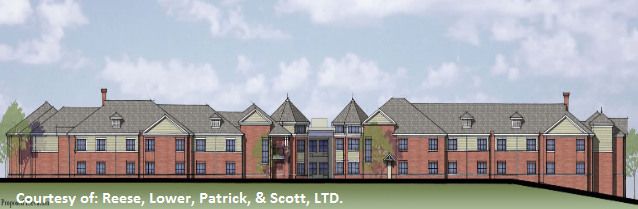  Masonic Village at SewickleySewickley, PA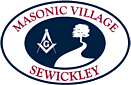 